TOMÁŠOVSKÝ RYBNÍKDeti najbližší rybník, ktorý sa nachádza blízko pri našej dedine v obci Tomášovce, možno tam už niektorí z vás aj boli  Nachádzajú sa tam kačky, káčery, labute a taktiež aj  väčšie a menšie ryby. Príroda okolo rybníka je naozaj veľmi pekná a je tam príjemne 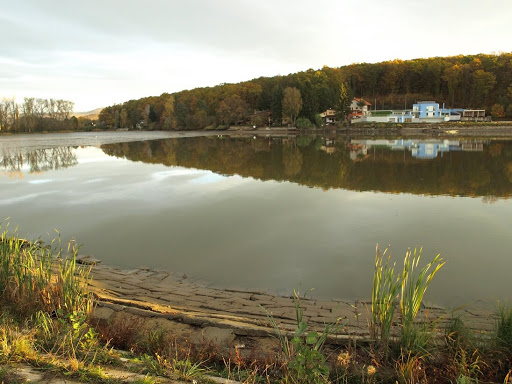 V okolí sa nachádzajú aj chatky, kde chodia ľudia relaxovať a oddychovať do prírody.Na ďalšej strane je fotka Tomášovského rybníka odfotená z vyššia, tak presne uvidíte aký je rybník a okolo neho príroda- polia, les a taktiež uvidíte aj cestu, ktorou sa k nemu z dedinky Tomášovce dostanete.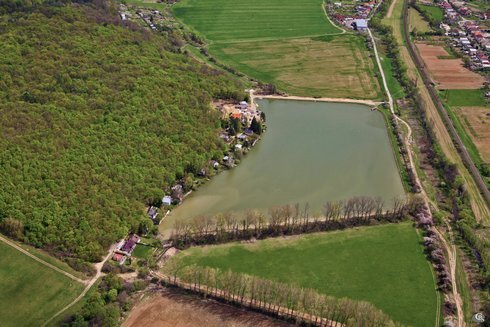 